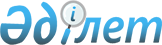 О внесении изменений в распоряжение Премьер-Министра Республики Казахстан от 21 октября 1999 года N 151Распоряжение Премьер-Министра Республики Казахстан от 2 августа 2002 года N 118-р

      Внести в распоряжение Премьер-Министра Республики Казахстан от 21 октября 1999 года N 151 R990151_ "Вопросы совершенствования нормативной правовой базы по защите прав потребителей в Республике Казахстан" следующие изменения: 

      в перечне нормативных правовых актов в области защиты прав потребителей, которые необходимо разработать в 1999-2002 годах, утвержденном указанным распоряжением: 

      в строке, порядковый номер 3, в графе 4 слова "II квартал" заменить словами "IV квартал"; 

      в строках, порядковые номера 4 и 8, в графе 3 "Ответственные разработчики" слово "МЭТ" исключить. 



 

      Премьер-Министр 

 

(Специалисты: Склярова И.В.,              Пучкова О.Я.)     
					© 2012. РГП на ПХВ «Институт законодательства и правовой информации Республики Казахстан» Министерства юстиции Республики Казахстан
				